Physician Order Form for Imaging Services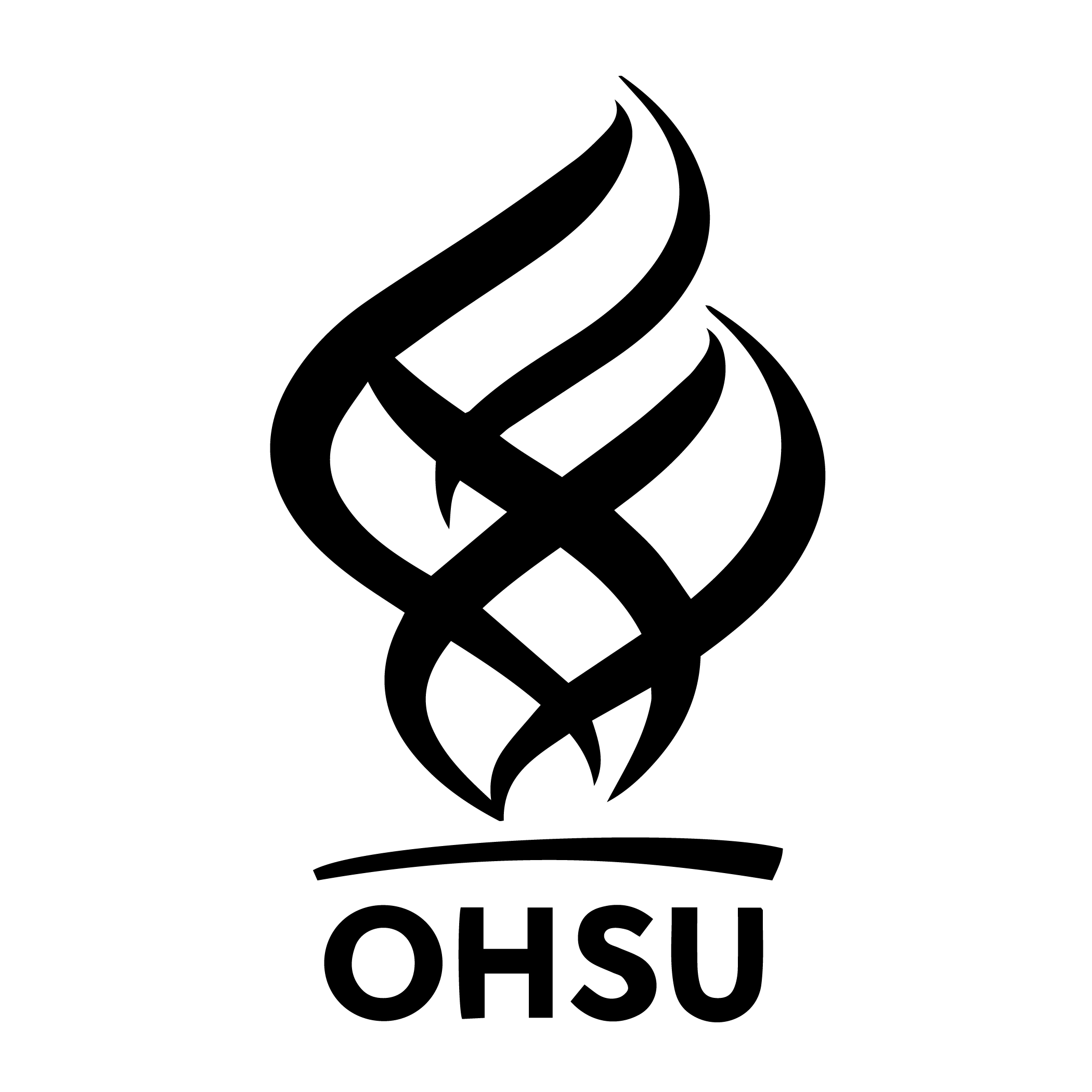 Diagnostic Imaging Services 3181 SW Sam Jackson Park Road, Portland OR 97239     
Radiology Scheduling: 503-418-0990	Fax: 503-494-4621REQUIRED FIELDS: Patient Demographics and Physician Order InformationREQUIRED FIELDS: Patient Demographics and Physician Order InformationREQUIRED FIELDS: Patient Demographics and Physician Order InformationREQUIRED FIELDS: Patient Demographics and Physician Order InformationREQUIRED FIELDS: Patient Demographics and Physician Order InformationREQUIRED FIELDS: Patient Demographics and Physician Order InformationREQUIRED FIELDS: Patient Demographics and Physician Order InformationPatient Name:                                                 DOB :       /       /              Height:              Weight:                 Phone:Patient Name:                                                 DOB :       /       /              Height:              Weight:                 Phone:Patient Name:                                                 DOB :       /       /              Height:              Weight:                 Phone:Patient Name:                                                 DOB :       /       /              Height:              Weight:                 Phone:Patient Name:                                                 DOB :       /       /              Height:              Weight:                 Phone:Patient Name:                                                 DOB :       /       /              Height:              Weight:                 Phone:Patient Name:                                                 DOB :       /       /              Height:              Weight:                 Phone:Referring Physician Name:                                                                    Signature:Referring Physician Name:                                                                    Signature:Referring Physician Name:                                                                    Signature:Referring Physician Name:                                                                    Signature:Referring Physician Name:                                                                    Signature:Referring Physician Name:                                                                    Signature:Referring Physician Name:                                                                    Signature: URGENT        ROUTINE    ICD-10 Code(s):______________________________________ICD-10 Description:__________________________________Additional Information:_______________________________Decision Support Score: _____ Decision Support #: _________ URGENT        ROUTINE    ICD-10 Code(s):______________________________________ICD-10 Description:__________________________________Additional Information:_______________________________Decision Support Score: _____ Decision Support #: _________ URGENT        ROUTINE    ICD-10 Code(s):______________________________________ICD-10 Description:__________________________________Additional Information:_______________________________Decision Support Score: _____ Decision Support #: _________ URGENT        ROUTINE    ICD-10 Code(s):______________________________________ICD-10 Description:__________________________________Additional Information:_______________________________Decision Support Score: _____ Decision Support #: _________ URGENT        ROUTINE    ICD-10 Code(s):______________________________________ICD-10 Description:__________________________________Additional Information:_______________________________Decision Support Score: _____ Decision Support #: _________Phone Number: ____________________________________Fax Number: ______________________________________Authorization Number: ______________________________Authorization Dates: ____________- ___________________Expected by (date): _________________________________Phone Number: ____________________________________Fax Number: ______________________________________Authorization Number: ______________________________Authorization Dates: ____________- ___________________Expected by (date): _________________________________Check all that applyCheck all that applyCheck all that applyCheck all that applyCheck all that applyCheck all that applyCheck all that apply Needs physical assistance: ___________________ Needs interpreter. Language: _________________ Coming from Care Facility 		     Facility contact name: ______________________               Facility contact number: _____________________ Needs physical assistance: ___________________ Needs interpreter. Language: _________________ Coming from Care Facility 		     Facility contact name: ______________________               Facility contact number: _____________________ Needs physical assistance: ___________________ Needs interpreter. Language: _________________ Coming from Care Facility 		     Facility contact name: ______________________               Facility contact number: _____________________ Difficult IV Start  Port   PICC   Other central line:________________ Patient has a trach    Patient on a ventilator	 Pregnant -  # Weeks: 	 _____________    Pediatric Sedation    Adult General AnesthesiaAnxiolytics Needed? Indicate reason for meds/sedation/GA on pg 2.  Difficult IV Start  Port   PICC   Other central line:________________ Patient has a trach    Patient on a ventilator	 Pregnant -  # Weeks: 	 _____________    Pediatric Sedation    Adult General AnesthesiaAnxiolytics Needed? Indicate reason for meds/sedation/GA on pg 2.  Difficult IV Start  Port   PICC   Other central line:________________ Patient has a trach    Patient on a ventilator	 Pregnant -  # Weeks: 	 _____________    Pediatric Sedation    Adult General AnesthesiaAnxiolytics Needed? Indicate reason for meds/sedation/GA on pg 2.  Difficult IV Start  Port   PICC   Other central line:________________ Patient has a trach    Patient on a ventilator	 Pregnant -  # Weeks: 	 _____________    Pediatric Sedation    Adult General AnesthesiaAnxiolytics Needed? Indicate reason for meds/sedation/GA on pg 2. MRI (failure to document implants may delay patient care)MRI (failure to document implants may delay patient care)MRI (failure to document implants may delay patient care)MRI (failure to document implants may delay patient care)MRI (failure to document implants may delay patient care)MRI (failure to document implants may delay patient care)MRI (failure to document implants may delay patient care)Implants Pacemaker   DBS   Other Implant: ___________________   Make/Model/Implant Date: ______________________ VNS (Vagus Nerve Stimulator) - Program Pulse Generator, Magnet, and AutoStim output currents (if applicable), to OmA prior to MRI.         After MRI is completed, reprogram device to original settings. Pacemaker   DBS   Other Implant: ___________________   Make/Model/Implant Date: ______________________ VNS (Vagus Nerve Stimulator) - Program Pulse Generator, Magnet, and AutoStim output currents (if applicable), to OmA prior to MRI.         After MRI is completed, reprogram device to original settings. Pacemaker   DBS   Other Implant: ___________________   Make/Model/Implant Date: ______________________ VNS (Vagus Nerve Stimulator) - Program Pulse Generator, Magnet, and AutoStim output currents (if applicable), to OmA prior to MRI.         After MRI is completed, reprogram device to original settings. Pacemaker   DBS   Other Implant: ___________________   Make/Model/Implant Date: ______________________ VNS (Vagus Nerve Stimulator) - Program Pulse Generator, Magnet, and AutoStim output currents (if applicable), to OmA prior to MRI.         After MRI is completed, reprogram device to original settings. Pacemaker   DBS   Other Implant: ___________________   Make/Model/Implant Date: ______________________ VNS (Vagus Nerve Stimulator) - Program Pulse Generator, Magnet, and AutoStim output currents (if applicable), to OmA prior to MRI.         After MRI is completed, reprogram device to original settings. Pacemaker   DBS   Other Implant: ___________________   Make/Model/Implant Date: ______________________ VNS (Vagus Nerve Stimulator) - Program Pulse Generator, Magnet, and AutoStim output currents (if applicable), to OmA prior to MRI.         After MRI is completed, reprogram device to original settings. Without Contrast        With and Without Contrast   Gadolinium allergy       On Dialysis   Without Contrast        With and Without Contrast   Gadolinium allergy       On Dialysis   Without Contrast        With and Without Contrast   Gadolinium allergy       On Dialysis   Without Contrast        With and Without Contrast   Gadolinium allergy       On Dialysis   Without Contrast        With and Without Contrast   Gadolinium allergy       On Dialysis   Without Contrast        With and Without Contrast   Gadolinium allergy       On Dialysis   Without Contrast        With and Without Contrast   Gadolinium allergy       On Dialysis   Pelvis   Abdomen  Brain      Spine:     Cervical    Thoracic    Lumbar          Cardiac (comprehensive and velocity flow w/wo contrast) Pelvis   Abdomen  Brain      Spine:     Cervical    Thoracic    Lumbar          Cardiac (comprehensive and velocity flow w/wo contrast) Pelvis   Abdomen  Brain      Spine:     Cervical    Thoracic    Lumbar          Cardiac (comprehensive and velocity flow w/wo contrast) Pelvis   Abdomen  Brain      Spine:     Cervical    Thoracic    Lumbar          Cardiac (comprehensive and velocity flow w/wo contrast) Arthrogram (With Fluoro)   Left   Right   Bilateral      Specify Joint:____________________________________
 Extremity:_________________   Left   Right   Bilateral     Arthrogram (With Fluoro)   Left   Right   Bilateral      Specify Joint:____________________________________
 Extremity:_________________   Left   Right   Bilateral     Arthrogram (With Fluoro)   Left   Right   Bilateral      Specify Joint:____________________________________
 Extremity:_________________   Left   Right   Bilateral     Other MRI:                                                     Other MRI:                                                     Other MRI:                                                     Other MRI:                                                     Other MRI:                                                     Other MRI:                                                     Other MRI:                                                    CTCTCTCTCTCTCT CT With Contrast    CT Without Contrast   CT With & Without Contrast  CTA (CT Angiogram)   CT Contrast Allergy    CT With Contrast    CT Without Contrast   CT With & Without Contrast  CTA (CT Angiogram)   CT Contrast Allergy    CT With Contrast    CT Without Contrast   CT With & Without Contrast  CTA (CT Angiogram)   CT Contrast Allergy    CT With Contrast    CT Without Contrast   CT With & Without Contrast  CTA (CT Angiogram)   CT Contrast Allergy    CT With Contrast    CT Without Contrast   CT With & Without Contrast  CTA (CT Angiogram)   CT Contrast Allergy    CT With Contrast    CT Without Contrast   CT With & Without Contrast  CTA (CT Angiogram)   CT Contrast Allergy    CT With Contrast    CT Without Contrast   CT With & Without Contrast  CTA (CT Angiogram)   CT Contrast Allergy    Brain       Neck     Maxillofacial   Sinus    
  Chest      Abdomen    Pelvis Spine:  Cervical   Thoracic   Lumbar   Colonography:  Diagnostic  Screening     Brain       Neck     Maxillofacial   Sinus    
  Chest      Abdomen    Pelvis Spine:  Cervical   Thoracic   Lumbar   Colonography:  Diagnostic  Screening     Brain       Neck     Maxillofacial   Sinus    
  Chest      Abdomen    Pelvis Spine:  Cervical   Thoracic   Lumbar   Colonography:  Diagnostic  Screening     Brain       Neck     Maxillofacial   Sinus    
  Chest      Abdomen    Pelvis Spine:  Cervical   Thoracic   Lumbar   Colonography:  Diagnostic  Screening     Weight Bearing CT (WBCT) Extremity_________________
     Laterality:  Left   Right    Bilateral  Weight Bearing CT (WBCT) Extremity_________________
     Laterality:  Left   Right    Bilateral  Weight Bearing CT (WBCT) Extremity_________________
     Laterality:  Left   Right    Bilateral  Brain       Neck     Maxillofacial   Sinus    
  Chest      Abdomen    Pelvis Spine:  Cervical   Thoracic   Lumbar   Colonography:  Diagnostic  Screening     Brain       Neck     Maxillofacial   Sinus    
  Chest      Abdomen    Pelvis Spine:  Cervical   Thoracic   Lumbar   Colonography:  Diagnostic  Screening     Brain       Neck     Maxillofacial   Sinus    
  Chest      Abdomen    Pelvis Spine:  Cervical   Thoracic   Lumbar   Colonography:  Diagnostic  Screening     Brain       Neck     Maxillofacial   Sinus    
  Chest      Abdomen    Pelvis Spine:  Cervical   Thoracic   Lumbar   Colonography:  Diagnostic  Screening     Coronary Artery Calcium Score (without contrast)
 Coronary CTA & Calcium Scoring (with & without contrast)    Coronary Artery Calcium Score (without contrast)
 Coronary CTA & Calcium Scoring (with & without contrast)    Coronary Artery Calcium Score (without contrast)
 Coronary CTA & Calcium Scoring (with & without contrast)    CT Lung Cancer Screening (Questions on reverse must be filled out and received in addition to order form) CT Lung Cancer Screening (Questions on reverse must be filled out and received in addition to order form) CT Lung Cancer Screening (Questions on reverse must be filled out and received in addition to order form) CT Lung Cancer Screening (Questions on reverse must be filled out and received in addition to order form) CT Lung Cancer Screening (Questions on reverse must be filled out and received in addition to order form) CT Lung Cancer Screening (Questions on reverse must be filled out and received in addition to order form) CT Lung Cancer Screening (Questions on reverse must be filled out and received in addition to order form) Other CT: Other CT: Other CT: Other CT: Other CT: Other CT: Other CT:GENERAL RADIOLOGYGENERAL RADIOLOGYGENERAL RADIOLOGYGENERAL RADIOLOGYGENERAL RADIOLOGYGENERAL RADIOLOGYGENERAL RADIOLOGY Barium Enema    Barium Enema With Air contrast 
 Upper GI                       UGI with Small Bowel Series    
 Esophogram       m       Myelogram   Lumbar Puncture    Voiding Cystourethrogram                                   VCUG with sedation    Barium Enema    Barium Enema With Air contrast 
 Upper GI                       UGI with Small Bowel Series    
 Esophogram       m       Myelogram   Lumbar Puncture    Voiding Cystourethrogram                                   VCUG with sedation    Barium Enema    Barium Enema With Air contrast 
 Upper GI                       UGI with Small Bowel Series    
 Esophogram       m       Myelogram   Lumbar Puncture    Voiding Cystourethrogram                                   VCUG with sedation    Barium Enema    Barium Enema With Air contrast 
 Upper GI                       UGI with Small Bowel Series    
 Esophogram       m       Myelogram   Lumbar Puncture    Voiding Cystourethrogram                                   VCUG with sedation    Joint injection (specify) :   ____________________________ X-ray Body part:____________________________________   Laterality:  Left   Right   Bilateral
  Specific Views & #: Joint injection (specify) :   ____________________________ X-ray Body part:____________________________________   Laterality:  Left   Right   Bilateral
  Specific Views & #: Joint injection (specify) :   ____________________________ X-ray Body part:____________________________________   Laterality:  Left   Right   Bilateral
  Specific Views & #:ULTRASOUNDULTRASOUNDULTRASOUNDULTRASOUNDULTRASOUNDULTRASOUNDULTRASOUND Abdomen   Pelvis   Kidney and Bladder     Thyroid     
 Testes         Head    Abdomen   Pelvis   Kidney and Bladder     Thyroid     
 Testes         Head    Abdomen   Pelvis   Kidney and Bladder     Thyroid     
 Testes         Head    Abdomen   Pelvis   Kidney and Bladder     Thyroid     
 Testes         Head    US Pregnant Uterus less than 14 weeks gestation 
 OB US 14 weeks, Fetus   OB Transvaginal    US Pregnant Uterus less than 14 weeks gestation 
 OB US 14 weeks, Fetus   OB Transvaginal    US Pregnant Uterus less than 14 weeks gestation 
 OB US 14 weeks, Fetus   OB Transvaginal   Axilla:  Left    Right   BilateralAxilla:  Left    Right   BilateralAxilla:  Left    Right   BilateralAxilla:  Left    Right   BilateralOther US :Other US :Other US :VASCULARVASCULARVASCULARVASCULARVASCULARVASCULARVASCULAR Upper Extremity
 Lower Extremity
 Right    Left Finger(s)   Toe(s) Upper Extremity
 Lower Extremity
 Right    Left Finger(s)   Toe(s) Arterial Duplex            Carotid Artery                Venous Duplex            Vein Mapping            Venous Reflux study   Laser Doppler Arterial Duplex            Carotid Artery                Venous Duplex            Vein Mapping            Venous Reflux study   Laser Doppler Arterial Duplex            Carotid Artery                Venous Duplex            Vein Mapping            Venous Reflux study   Laser Doppler Arterial Duplex            Carotid Artery                Venous Duplex            Vein Mapping            Venous Reflux study   Laser Doppler Temporal Artery                      PPG’s     Graft Flow   Transcranial Doppler                 Dialysis Graft Eval   Raynaud’s Cold Challenge      ABI’s w/ waveform Upper Extremity
 Lower Extremity
 Right    Left Finger(s)   Toe(s) Upper Extremity
 Lower Extremity
 Right    Left Finger(s)   Toe(s)Abdomen:    AAA        Mesenteric         Portal Hepatic       Renal        Renal TransplantAbdomen:    AAA        Mesenteric         Portal Hepatic       Renal        Renal TransplantAbdomen:    AAA        Mesenteric         Portal Hepatic       Renal        Renal TransplantAbdomen:    AAA        Mesenteric         Portal Hepatic       Renal        Renal TransplantAbdomen:    AAA        Mesenteric         Portal Hepatic       Renal        Renal TransplantCT LUNG CANCER SCREENING – IF THE PATIENT IS EXPERIENCING PULMONARY SIGNS OR SYMPTOMS, OR IS OUTSIDE THE AGES OF 55-80 (55-77 FOR MEDICARE PATIENTS), CONSIDER ORDERING A CT CHEST WO CONTRASTCT LUNG CANCER SCREENING – IF THE PATIENT IS EXPERIENCING PULMONARY SIGNS OR SYMPTOMS, OR IS OUTSIDE THE AGES OF 55-80 (55-77 FOR MEDICARE PATIENTS), CONSIDER ORDERING A CT CHEST WO CONTRASTCT LUNG CANCER SCREENING – IF THE PATIENT IS EXPERIENCING PULMONARY SIGNS OR SYMPTOMS, OR IS OUTSIDE THE AGES OF 55-80 (55-77 FOR MEDICARE PATIENTS), CONSIDER ORDERING A CT CHEST WO CONTRASTALL QUESTIONS BELOW ARE REQUIRED FOR SCHEDULINGConsider ordering a CT Chest WO Contrast if any STOP answers are selected.ALL QUESTIONS BELOW ARE REQUIRED FOR SCHEDULINGConsider ordering a CT Chest WO Contrast if any STOP answers are selected.ALL QUESTIONS BELOW ARE REQUIRED FOR SCHEDULINGConsider ordering a CT Chest WO Contrast if any STOP answers are selected.Patient is on Medicare AND between the age of 55-77             OR YES (Continue)            NO (STOP)Patient is between the age of 50-80  OR YES (Continue)            NO (STOP)Does patient show any signs or symptoms of lung cancer?Does patient show any signs or symptoms of lung cancer? YES (STOP)                 NO (Continue)Is this the first (baseline) CT or an annual exam? First Screening (baseline)          Annual Screening First Screening (baseline)          Annual ScreeningPatients Current Smoking Status Current smoker     Former Smoker    Smoker, status unknown Current smoker     Former Smoker    Smoker, status unknownIf Former Smoker: Number of years ago pt. quit smoking# of Years:                               (STOP if greater than 15 years)# of Years:                               (STOP if greater than 15 years)Total Number of Pack Years patient smoked# of Pack Years:                      (STOP if less than 20 pack years)# of Pack Years:                      (STOP if less than 20 pack years)Is there documentation of share decision making?  YES     NO                        (required prior to baseline screening) YES     NO                        (required prior to baseline screening)Did the patient receive cessation guidance? YES     NO                        (required prior to baseline screening) YES     NO                        (required prior to baseline screening)PATIENT PREPARATION (Please follow carefully)PATIENT PREPARATION (Please follow carefully)Barium Enema/ Air ContrastCall 503-418-0990 for instructions.CTIndicate allergy to iodine or contrast on front. Confirm pregnancy status. MRIIf the patient has had difficulty completing an MRI in the past, has an allergy to contrast, has implants or devices, or is pregnant, please tell the scheduler and indicate on front of form. UltrasoundAbdomen ultrasounds: must be fasting; nothing to eat or drink for 6-8 hours prior to scan. Upper G.I. – Small Bowel SeriesNothing to eat or drink 8 hours prior to the exam except small sips of water for medication. Confirm patient is not pregnant prior to exam. Vascular LabAbdomen: Nothing to eat or drink 8 hours prior to the exam except small sips of water for medicationVoiding Cystourethrogram (Bladder Study – VCUG)No preparation is necessary. 
If allergic to iodinated contrast, please indicate on front page and let your scheduler know. Confirm patient is not pregnant prior to exam. General Anesthesia & Pediatric Sedation*There is no moderate sedation for adult MRIFor Pediatric patients: A pediatric sedation nurse will contact the patient regarding fasting instructions for patient sedation. MRI Anxiolytics for Claustrophobia/ PTSDPrescribe oral and have patient pick up from local pharmacy. 
Patient will need a ride home or someone to accompany them on public transportation (unless using medical transport).MRI table limit is 550lbs 
CT table limit is 600lbsIf the patient is over 300lbs, please call Radiology Scheduling for measurement instructions. REMINDERS:REMINDERS:Please ask patient to call Radiology scheduling at 503-418-0990 to schedule their imaging. If patient is new to OHSU or their insurance has changed, please have them call OHSU Registration at 503-494-8505 or 888-222-6478 and provide their insurance information prior to calling to schedule. Please confirm the authorization of the requested exam(s) has been obtained by the ordering clinic prior to the appointment.If your patient requires oral anxiolytics, please order these to be picked up from their local pharmacy. If oral anxiolytics have failed, required IV anxiolytics must documented on the order form. If IV anxiolytics have failed, required adult or pediatric anesthesia services must be documented on the order. Please indicate reason why patient requires medication to complete the scan: ________________________________________________________________________________Patient must arrange transportation if they will be receiving pain/anxiety/aesthesia medication. Patient must have a responsible adult (16 years or older) who is present at the time they are discharged. Patient may NOT drive. If patent plans to take public/private transportation, they must have a responsible adult with them.Some CT and MRI exams require a Creatinine (blood test) prior to the exam. Patients must bring a responsible person with them to supervise children and/or service animals that may be with them during their appointment.Please ask patient to call Radiology scheduling at 503-418-0990 to schedule their imaging. If patient is new to OHSU or their insurance has changed, please have them call OHSU Registration at 503-494-8505 or 888-222-6478 and provide their insurance information prior to calling to schedule. Please confirm the authorization of the requested exam(s) has been obtained by the ordering clinic prior to the appointment.If your patient requires oral anxiolytics, please order these to be picked up from their local pharmacy. If oral anxiolytics have failed, required IV anxiolytics must documented on the order form. If IV anxiolytics have failed, required adult or pediatric anesthesia services must be documented on the order. Please indicate reason why patient requires medication to complete the scan: ________________________________________________________________________________Patient must arrange transportation if they will be receiving pain/anxiety/aesthesia medication. Patient must have a responsible adult (16 years or older) who is present at the time they are discharged. Patient may NOT drive. If patent plans to take public/private transportation, they must have a responsible adult with them.Some CT and MRI exams require a Creatinine (blood test) prior to the exam. Patients must bring a responsible person with them to supervise children and/or service animals that may be with them during their appointment.Thank you for choosing OHSU Diagnostic Imaging ServicesOur goal is to provide your patients with excellent care. If there is something we can do to accommodate their special needs, please let us know. Patients can provide their email address at the time of scheduling or at check-in to provide feedback on their experience.